Контрольная работа по теме «Царствование Петра I»Инструкция для учащихся Работа состоит из 2-х частей.Часть 1 содержит 10 заданий, это задания с кратким ответом в виде одной цифры, соответствующей номеру правильного ответа. Часть 2 содержит 6 заданий: задания, требующие развернутого ответа.На выполнение работы отводится 40 минут. Если задания вызвали затруднения, пропустите их, в оставшееся время можно вернуться к выполнению еще раз. Если допустили ошибку, аккуратно зачеркните ответ и запиши тот, который считаешь верным.Система оцениванияЗадания с кратким ответом (часть 1) считаются выполненными верно, если верно указана буква. Оцениваются 1 баллом.Задания части 2 оценивается в зависимости от полноты и правильности ответа:Задание 1 считается выполненным, если правильно указана последовательность цифр. Правильный ответ на задание 1 оценивается 2 баллами. Если в ответе допущена одна ошибка (в том числе написана лишняя цифра или не написана одна необходимая цифра), выставляется 1 балл; если допущено две или более ошибки — 0 баллов.Задание 2 считается выполненным верно, если правильно указан год смерти. Правильный ответ на задание 2 оценивается 1 баллом.Задание 3: 2 балла, если правильно указан монарх и налог, 1 балл: правильно указан монарх ИЛИ налог, 0 баллов: неправильный ответ.Задание 4:1 балл: правильно указано название города, изображенного цифрой 1 на карте0 баллов: ответ неправильный.Задание 5:2 балла: правильно выбраны два произведения культуры.1 балл: правильно выбрано одно произведение культуры.0 баллов: ответ неправильный.Задание 6:4 балла: правильно указано значение обоих слов.3 балла: правильно указано значение одного любого слова, при раскрытии смысла второго слова допущена(-ы) неточность(-и), существенно не искажающая(-ие) ответа.2 балла: при раскрытии смысла обоих слов допущены неточности, существенно не искажающие ответа.1 балл: при раскрытии смысла одного любого слова допущена(-ы) неточность(-и), существенно не искажающая(-ие) ответа, второе слово раскрыто неправильно.0 баллов: смысл обоих слов раскрыт неправильно.Максимальный балл за выполнение работы – 15 баллов.На основе баллов, выставленных за выполнение всех заданий работы, подсчитывается общий балл, который переводится в отметку по пятибалльной шкале.Оценивание:1 часть1.Петр I стал единовластным правителем1) 1682г.2) 1696 г.3) 1689 г.4) 1721 г.2. Азовские походы Петра I1) 1695 г., 1696г.2) 1696 г., 1698г.3) 1689 г., 1697г.4) 1694г., 1695г.3. Основная цель Великого посольства1) поиск союзников в борьбе с Польшей2) поиск союзников в борьбе со Швецией3) поиск союзников в борьбе с Турцией4) поиск союзников в борьбе с Крымским ханством и Турцией4. Главной целью Северной войны была1) Борьба за выход в Черное море2) Борьба за выход в Азовское море3) Борьба за выход в Каспийское море4) Борьба за выход в Балтийское море5. Санкт- Петербург был заложен1) 1682г.2) 1703 г.3) 1689 г4) 1705 г.6. Армия при Петре I формировалась1) из стрельцов2) из рекрутов3) из солдат4) из гвардейцев7.Полтавская битва состоялась1) 1682г.2) 1709 г.3) 1704 г4) 1705 г.8. Ближайшим сподвижником Петра 1 был1) П. Ягужинский2) П.Толстой3) А.Меншиков4) Я.Носов9. В 1708 году страна была поделена1) на станы2) на волости3) на губернии4) на области10.Новые органы управления назывались1) приказы2) министерства3) ведомства4) коллегии2 часть1.Расположите в хронологической последовательности исторические события. Запишите цифры, которыми обозначены исторические события, в правильной последовательности в таблицу.1)  Создание   Синода – высшего органа церковно-государственного управления2)   Персидский поход3)  »Указ о престолонаследии»2. Укажите год смерти изображённого на картине монарха.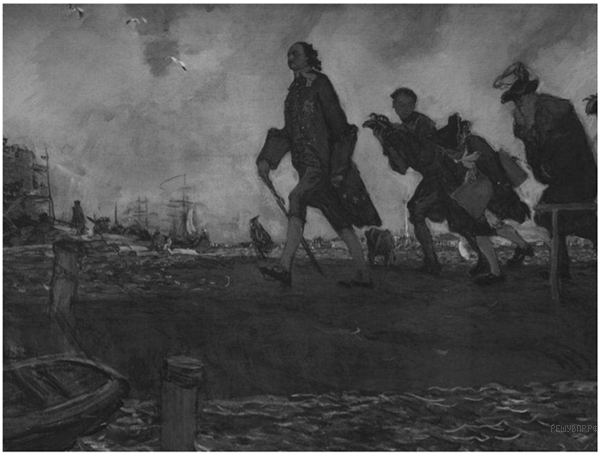 3. Прочтите отрывок из исторического источника и выполните задание.«...Реестр, с кого по указам е. и в. определено брать по 74 копейки, и с которых сверх по 40 копеек, о том следует ниже сего:...С дворцовых, синодского ведения, с помещиковых и вотчинниковых всякого звания людей и крестьян, которые по переписке явились и в подушной сбор положены, по 74 копейки с души.С государственных крестьян, то есть с однодворцев, с черносошных, с татар, с ясашных и Сибирской губернии пашенных, прежних служеб, копейщиков , рейтар, драгун, солдат, казаков, пушкарей, затанщиков и рассыльщиков и всякого звания людей, которые в поголовную перепись написаны и в раскладку на полки положены, не обходя никого, по 74 копейки с души, кроме астраханских и уфимских татар и башкирцов и сибирских ясашных иноверцев, которых переписывать и на полки раскладывать не ведено».Назовите российского монарха, в период правления которого был введён упоминаемый в тексте налог.Укажите название прямого налога, который был заменён упоминаемым в тексте налогом.4. Укажите название города, обозначенного на карте цифрой «1». 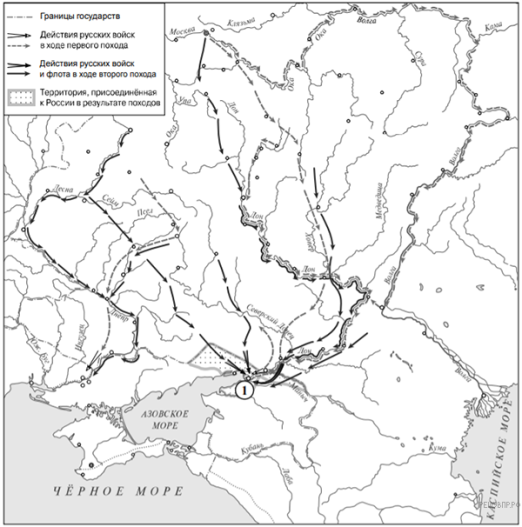 5. Какие из приведённых памятников культуры были созданы в XVIII в.?Выберите два памятника культуры и запишите в таблицу цифры, под которыми они указаны.1)  «Повесть о Ерше Ершовиче, сыне Щетинникове»2)  «Повесть о Петре и Февронии муромских»3)  «Повесть об Азовском осадном сидении донских казаков»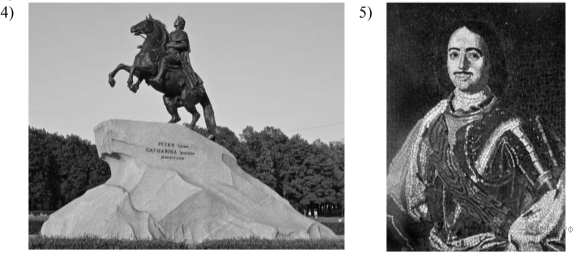 6. Напишите определения следующих терминов: Коллегия, рекрутыоценкаКритерийБаллОтлично «5»90-100 %19-22Хорошо «4»70-89 %15-18Удовлетворительно «3»40- 69 %8-14Не удовлетворительно «2»Менее 40%Менее 8